             SCHEDULE CHANGE FORM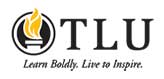 Schedule changes are not effective until this form is filed in the Registrar’s OfficeName:ID#:ADDSADDSDROPSDROPSCourse #Instructor ApprovalCourse #Instructor ApprovalTerm:Student Signature:Student Signature:Student Signature:Student Signature:Advisor Signature:Advisor Signature:Advisor Signature:Advisor Signature:If dropping below fulltime (<12hrs), the following signatures are required:If dropping below fulltime (<12hrs), the following signatures are required:If dropping below fulltime (<12hrs), the following signatures are required:If dropping below fulltime (<12hrs), the following signatures are required:If dropping below fulltime (<12hrs), the following signatures are required:If dropping below fulltime (<12hrs), the following signatures are required:Compliance Coordinator:Compliance Coordinator:Compliance Coordinator:Compliance Coordinator:Compliance Coordinator:Residence Life:Residence Life:Residence Life:Financial Aid:Financial Aid: